TURNIEJ „SZÓSTEK” PIŁKARSKICH DZIEWCZĄT
Warka 2019Regulamin: I. ORGANIZATORZY: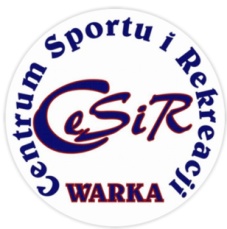 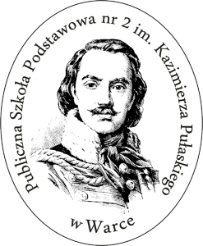 Centrum Sportu i Rekreacji w Warce
ul. Warszawska 45
tel. 48 667 24 74
e-mail: cesir-sport@warka.org.plPubliczna Szkoła Podstawowa nr 2
w WarceII. TERMIN ZAWODÓW:  2 października 2019 – środa – godz. 9:00III. TERMIN ZGŁOSZEŃ: do 30 września (poniedziałek) do godz. 12:00IV. MIEJSCE: Orlik, Warka ul. Polna 17V. CEL: 
- wyłonienie najlepszego zespołu piłkarskiego w kat. szkół podstawowych do finału powiatowego,
- propagowanie aktywności ruchowej i piłki nożnej wśród dzieci i młodzieży,
- integracja szkółVI. WARUNKI UCZESTNICTWA1. Zawody będą rozgrywane w dwóch kategoriach wiekowych:
     Kat. I - roczniki 2005, 2006
     Kat. II – roczniki 2007, 2008 
2. Drużynę stanowią uczennice jednej szkoły podstawowej.3. Każda drużyna może zgłosić max.10 zawodniczek w danej kategorii wiekowej.4. Zgłoszenia drużyn przyjmowane będą do 30 września (poniedziałek) do godz. 12:00 w CeSiR Warka - tel. 48 667 24 74, email: cesir-sport@warka.org.pl
W dniu zawodów należy dostarczyć szczegółową listę zawodników. (załącznik)5. Reprezentacja posiada opiekuna – nauczyciela/trenera sprawującego opiekę nad dziećmi.6. Każda drużyna indywidualnie, we własnym zakresie ubezpiecza zawodników 
w odpowiedniej firmie ubezpieczeniowej oraz dba o ich zdrowie i bezpieczeństwo podczas rozgrywek. Organizatorzy nie biorą odpowiedzialności za zawodników, ich kontuzję i wypadki mające miejsce na terenie obiektu oraz nie pokrywa kosztów leczenia z nimi związanych.VII. OGÓLNY HARMONOGRAM ZAWODÓW
Godz. 8:45 – Weryfikacja drużyn
Godz. 8:50 – Rozgrzewki
Godz. 9:00 – Rozpoczęcie rywalizacji
Godz.14:00- 15:00 – ZakończenieVIII. PRZEPISY GRY:zespół składa się z 5 zawodników w polu + bramkarz,system gry i czas gry:  uzależniony od liczny zgłoszonych zespołów (zostanie podany w dniu rozgrywek)zawody będą rozgrywane na boisku typu ORLIKbramki: 5 x obuwie: żwirówki, korki lane, halówkipiłka: numer „4”,bramkarz może chwytać piłkę rękami tylko w polu bramkowym,gra bez “spalonego”,zmiany hokejowe (błędy będą karane jak w piłce ręcznej: strata piłki, wykluczenie)rzut karny z  /przy bramkach 5 x2 m/,za złą zmianę bramkarza – rzut karny,bramkarz wprowadza piłkę do gry ręką lub nogą w obrębie własnej połowy boiska,piłka z rzutu od bramki nie może bezpośrednio przekroczyć linii środkowej, (jeżeli piłka z rzutu od bramki przekroczy bezpośrednio linię środkową to drużyna, która nie popełniła przewinienia wykonuje rzut wolny pośredni z linii środkowej boiska. W tym przypadku nie obowiązuje przepis o „prawie korzyści”,Podczas wykonywania stałych fragmentów gry zawodnicy drużyny przeciwnej muszą znajdować się przynajmniej w odległości  od piłki.stosowane będą kary wychowawcze: 2 min., 5 min. i dyskwalifikacja (wykluczenie z meczu)
W pozostałych kwestiach stosuje się przepisy gry Polskiego Związku Piłki Nożnej.IX. PUNKTACJAZa wygrane spotkanie drużyna otrzymuje 3 punkty, 
za remis - 1 punkt, za przegrane  0 punktów.
O kolejności miejsc decyduje:
1. większa liczba zdobytych punktów
2. wynik bezpośredniego spotkania
3. korzystniejsza różnica bramek w całym turnieju
4.  większa liczba bramek zdobytych w całym turnieju
5.  rzuty karne 
W meczach, które muszą wyłonić zwycięzcę, w przypadku remisu, przeprowadza się dogrywkę trwająca 4 minut i gra się do „złotej bramki". Następnie rzuty karne strzelane najpierw po 3, potem po razie do skutku.XI. POSTANOWIENIA OGÓLNE1. Zawodnicy odpowiadają materialnie za szkody wyrządzone podczas trwania turnieju niezgodne z regulaminem użytkowania obiektu.2. Organizator nie odpowiada za rzeczy materialne pozostawione na terenie kompleksu sportowego CeSiR.3. Prawni opiekunowie zgłoszonych zawodniczek przez złożenie zgody na udział dziecka w zawodach deklarują że świadomie i dobrowolnie wyrażają zgodę na przetwarzanie danych osobowych i wykorzystanie wizerunku i wyniku w celu promowania imprezy teraz i w przyszłości przez CeSiR,05-660 Warka, ul. Warszawska 45 w ramach organizowanych zawodów. Oświadczają, że zostali poinformowani, iż przysługuje mi prawo: do dostępu do moich danych osobowych oraz ich poprawiania; wniesienia pisemnego, umotywowanego żądania zaprzestania przetwarzania moich danych osobowych; wniesienia sprzeciwu wobec przetwarzania moich danych oraz że mam prawo w dowolnym momencie wycofać zgodę, a wycofanie zgody nie wpłynie na zgodność z prawem przetwarzania, którego dokonano na podstawie zgody przed jej wycofaniem.Zgoda obejmuje przetwarzanie następujących danych osobowych: imię i nazwisko, adres e-mail, numer telefonu, wizerunek. Administrator danych: Centrum Sportu i Rekreacji w Warce informuje, że dane osobowe uczestników zbierane są wyłącznie na potrzeby organizacji i promocji  w szczególności do: sporządzenia listy uczestników, protokołu końcowego, listy odbioru nagród, opracowania plakatów, banerów, przygotowania materiałów prasowych, utworzenia galerii zdjęć na stronach internatowych, przygotowania materiału audiowizualnego, kontaktu z uczestnikami i opiekunami. Informuję, że karty zgłoszeniowe zostaną zniszczone po zakończeniu imprezy a dane w nich zawarte nie będą dalej przetwarzane za wyjątkiem:
- imion i nazwisk uczestników oraz miejscowości, szkół z których pochodzą (dane będą dostępne na stronie internetowej i mogą być przetwarzane na potrzeby promocji kolejnych edycji)

W Centrum Sportu i Rekreacji w Warce został wyznaczony Inspektor Ochrony Danych, z którym możecie się Państwo kontaktować we wszystkich sprawach dotyczących przetwarzania danych osobowych oraz praw związanych z przetwarzaniem danych za pośrednictwem poczty elektronicznej, kierując wiadomość na adres skrzynki e-mail: mnasiadek2@gmail.com
Informujemy, iż Administrator może przekazać dane podmiotom przetwarzającym na jego zlecenie prasie, telewizji na okoliczność przygotowania relacji z wydarzenia oraz  w przypadku złamania prawa, podmiotom uprawnionym do uzyskania danych na podstawie obowiązujących przepisów prawa.4. Uczestnicy zawodów zapoznali się z regulaminem i akceptują jego założenia.5. Organizatorzy zastrzegają sobie prawo do zmiany regulaminu. W przypadku istotnych zmian zobowiązuje się do powiadomienia zawodników o zmianach w regulaminie.6. O sprawach nieobjętych regulaminem decyduje organizator.